ЕПИДЕМИОЛОГИЧНА ОБСТАНОВКА ЗА ОБЛАСТ ДОБРИЧ През периода са регистрирани общо 135 случая на заразни заболявания, от които: 113 случая на грип и остри респираторни заболявания (ОРЗ).Общата заболяемост от грип и ОРЗ за областта е 142,55 %оо на 10000 души.     Регистрирани остри респираторни заболявания (ОРЗ) по възрастови групи през периода:8 регистрирани случая на заболели от COVID-19. Заболяемост за областта за 14 дни на 100 000 жители към 09.01.2023г. – 7,77 %000 при 28,85 %000 за РБългария.11 случая на въздушно-капкова инфекция - варицела;1 случай на паразитологична инфекция - ехинококоза;2 случая на инфекция с множествен механизъм на предаване – 1 на сифилис и 1 на сифилис, вроден и на кърмачето.На територията на област Добрич през отчетния период няма регистрирани хранителни взривове.ДИРЕКЦИЯ „НАДЗОР НА ЗАРАЗНИТЕ БОЛЕСТИ”Няма направени проверки на обекти в лечебни заведения за болнична и извънболнична медицинска помощ.През консултативния кабинет по СПИН /КАБКИС/ са преминали 3 лица. ДИРЕКЦИЯ „МЕДИЦИНСКИ ДЕЙНОСТИ”Извършена е 1 проверка на лечебно заведение за болнична помощ. Няма установени нарушения. Подготвени и изпратени са документи за промяна в обстоятелствата към Изпълнителна Агенция Медицински надзор на 1 лечебно заведение.Издадена е 1 заповед за промяна на състава на ЛКК.Приети и обработени: 2 жалби.За периода в РКМЕ са приети и обработени 63 медицински досиета, извършени са 52 справки, изготвени са 217  преписки и 81 бр. МЕД за протокола за ТП на НОИ, проверени са 63 експертни решения (ЕР).ДИРЕКЦИЯ „ОБЩЕСТВЕНО ЗДРАВЕ”Предварителен здравен контрол: 1 експертен съвет при РЗИ-Добрич. Разгледана е 1 проектна документация, издадено е 1 здравно заключение. Издадени са 3 становища във връзка с ДПК.През периода са извършени общо 10 основни проверки по текущия здравен контрол. Реализираните насочени проверки са общо 8: 5 от тях са извършени във връзка с контрола по тютюнопушенето и продажбата на алкохол; 1 – контрол върху ДДД-мероприятията; 2 – по предписание.Лабораторен контрол:Питейни води: Във връзка с насочен здравен контрол са изследвани:2 бр. проби по физико-химичен и микробиологичен контрол - съответстват на нормативните изисквания;5 бр. проби по физико-химичен показател „нитрати“- не съответстват на нормативните изисквания.По отношение на констатираните отклонения от здравните норми са предприети следните административно-наказателни мерки:- издадено е 1 предписание за провеждане на задължителни хигиенни мерки.Дейности по профилактика на болестите и промоция на здравето (ПБПЗ):Проведени са 2 лекции с обхванати 38 лица в учебни заведения на територията на гр. Добрич. Оказани са 2 бр. методични дейности на 3 лица (педагози и мед. специалист).	СЕДМИЧЕН ОТЧЕТ ПО СПАЗВАНЕ ЗАБРАНАТА ЗА ТЮТЮНОПУШЕНЕЗа 23.12.2022- 05.01.2023 г. по чл. 56 от Закона за здравето са извършени 4 проверки в 4 обекта (1 детскo и учебнo заведениe, 2 други закрити обществени места по смисъла на § 1а от допълнителните разпоредби на Закона за здравето, 1 откритo общественo място). Не са констатирани нарушения на въведените забрани и ограничения за тютюнопушене в закритите и някои открити обществени места. Няма издадени предписания и актове.Д-Р НИКОЛИНКА МИНЧЕВАЗа Директор на Регионална здравна инспекция -  Добрич, Съгласно Заповед РД-01-02/ 03.01.2023г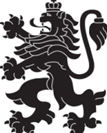 РЕПУБЛИКА БЪЛГАРИЯМинистерство на здравеопазванетоРегионална здравна инспекция-ДобричСЕДМИЧЕН ОПЕРАТИВЕН БЮЛЕТИН НА РЗИ-ДОБРИЧза периода- 23.12.2022- 05.01.2023 г. (52-ра и 1-ва седмица)  0-4 г.5-14 г.15-29 г.30-64 г+65 г.общоЗаболяемост %оо203326327113142,55 %оо